Erfolg bei TOP 100: Dittmeier zu Innovationsführer 2018 gekürtVersicherungsmakler optimiert Sicherheit im Dienst der BusbetriebeWettbewerb TOP 100 kürt Dittmeier zu Innovationsführer 2018 Dittmeier minimiert Risiken von BusunternehmenInnovative Versicherungspakete mit Fokus auf Prävention Dashcam SiDi-Recorder zum Aufklären von UnfallhergangWürzburg, 1. Oktober 2018 - Die Dittmeier Versicherungsmakler GmbH – Spezial-Versicherungsmakler für Omnibusunternehmen – zählt zu den Innovationsführern des Jahres 2018. Zum 25. Mal kürte der Wettbewerb TOP 100 die innovativsten Firmen des deutschen Mittelstands als Ergebnis der Analyse von Prof. Dr. Nikolaus Franke, dem wissenschaftlichen Leiter von TOP 100. Als Mentor von TOP 100 ehrte Ranga Yogeshwar das Unternehmen aus Würzburg zusammen mit Franke und compamedia auf der Preisverleihung in Ludwigsburg im Rahmen des 5. Deutschen Mittelstands-Summits. In dem unabhängigen Auswahlverfahren überzeugte Dittmeier besonders durch seinen Innovationserfolg: Im Dienst der Busunternehmen entwickelt der Versicherungsspezialist ständig neue Lösungen wie etwa die Omnibus-Komplett-Versicherung, das Kfz-Plus-Angebot, die Dashcam SiDi-Recorder als Beweismittel oder auch Maßnahmen zur Unfallprävention, um Busbetriebe umfassend zu unterstützen.Busunternehmen optimal absichernDie Dittmeier Versicherungsmakler GmbH ist auf die optimale Absicherung von Omnibusunternehmen spezialisiert. "Ein einziger Großschaden kann selbst einen gut am Markt etablierten Omnibusbetrieb ruinieren, denn häufig kommt zu dem materiellen Schaden noch ein Imageverlust hinzu", erläutert Thomas Dittmeier. "Seit ich 1989 mein Versicherungsbüro gründete, wollte ich auf der Seite der Busbetriebe stehen." Dabei tritt der Geschäftsführer Thomas Dittmeier gegenüber seinen Kunden nicht als Versicherungsvertreter für eine bestimmte Versicherung auf, sondern gemeinsam mit 48 MitarbeiterInnen arbeiten sie im Interesse der Klienten mit unterschiedlichen Versicherungsanbietern zusammen. Mit der „Omnibus-Komplett-Versicherung“ schaffte Dittmeier als Erster in der Branche ein Angebot, das alle wichtigen Sach- und Haftpflichtversicherungen in einer einzigen Police bündelt. Die Busunternehmen sparen dadurch rund 40 Prozent Versicherungsbeitrag. Seine Innovationsführerschaft wird das TOP 100-Unternehmen mit dem neuen Angebot „Kfz-Plus“ noch weiter ausbauen. Zusätzlich zur herkömmlichen Vollkasko-Absicherung deckt es noch sieben weitere Risiken ab. „Bisher konnten sich Unternehmen gegen einige dieser Risiken gar nicht versichern oder sie mussten einen unverhältnismäßig hohen Preis für zusätzliche Policen bezahlen“, erläutert Thomas Dittmeier die Vorteile.Präventiv Schadensfällen vorbeugenDer Versicherungsspezialist setzt speziell auch auf Prävention, denn mit der zunehmenden Digitalisierung lassen sich Schadensmuster frühzeitig erkennen. Diese nutzt der Top-Innovator für Schulungsempfehlungen und individuell auf die Fahrer abgestimmte Praxisübungen. Damit hilft er, Unfälle dauerhaft zu verhindern. Statistisch sind pro 1.000 Unfälle 100 Verletzte, 10 Schwerverletzte und eine getötete Person zu beklagen. Zur Prävention entwickelt Dittmeier seit einem Jahr eine eigene Verwaltungssoftware: Das Informations-Kommunikations-System bündelt alle Informationen zu einem Kunden, wertet sie aus und leitet Handlungsempfehlungen ab.SiDi-Recorder als Beweismittel vor Gericht zugelassenAls besonders innovativ sticht auch die Dashcam-Lösung SiDi-Recorder von Dittmeier heraus. Dittmeier hat speziell für Busse und LKW eine Videokamera so weiterentwickeln lassen, dass sie datenschutzrechtliche Anforderungen erfüllt und als Beweismittel vor Gericht zulässig ist. Mit Urteil vom 15.05.2018 hat der BGH bestätigt, dass solche Videoaufnahmen rechtlich verwertbar sind und zudem dem aktuellen Datenschutz entsprechen (siehe auch: https://www.dittmeier.de/News/207-BGH-Urteil-vom-15052018-Dash-Cam-als-Beweismittel-zugelassen-Ein-Segen-für-alle-Busbetriebe).TOP 100: der WettbewerbSeit 1993 vergibt compamedia das TOP 100-Siegel für besondere Innovationskraft und überdurchschnittliche Innovationserfolge an mittelständische Unternehmen. Die wissenschaftliche Leitung liegt seit 2002 in den Händen von Prof. Dr. Nikolaus Franke. Franke ist Gründer und Vorstand des Instituts für Entrepreneurship und Innovation der Wirtschaftsuniversität Wien. Mentor von TOP 100 ist der Wissenschaftsjournalist Ranga Yogeshwar. Projektpartner sind die Fraunhofer-Gesellschaft zur Förderung der angewandten Forschung und der BVMW. Als Medienpartner begleiten das manager magazin, impulse und W&V den Unternehmensvergleich. Mehr Informationen unter www.top100.deZeichen: 4.667Bilder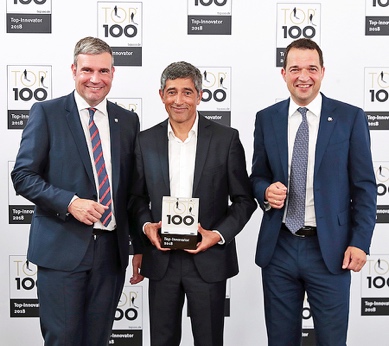 Bild 1: TOP 100-Mentor Ranga Yogeshwar ehrte Dittmeier auf dem 5. Deutschen Mittelstands-Summit (v.l. Oliver Guth, Ranga Yogeshwar, Thomas Dittmeier)Bildquelle: KD Busch / compamediaDownload: http://www.ahlendorf-news.com/media/news/images/Dittmeier-Top100-Innovationsfuehrer-Guth-Yogeshwar-Dittmeier-H.jpgBild 2: Thomas Dittmeier ist Geschäftsführer der Dittmeier Versicherungsmakler GmbH für Omnibusunternehmen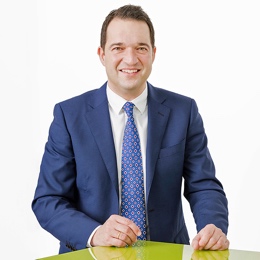 Bildquelle: Dittmeier VersicherungsmaklerDownload: http://www.ahlendorf-news.com/media/news/images/Dittmeier-Thomas-Dittmeier-H.jpgÜber die Dittmeier Versicherungsmakler GmbHDer Spezial-Versicherungsmakler für Omnibusunternehmen mit Sitz in Würzburg ist seit 1989 als unabhängiger Versicherungsexperte für die Busbranche tätig. 48 Mitarbeiter/-innen betreuen über 800 Busunternehmen mit mehr als 10.000 Bussen.Dittmeier bietet dank seiner Marktposition und Durchsetzungskraft gegenüber den großen deutschen Versicherern dauerhaft günstige Prämien, außerdem Schadensmanagement, Unfall-Analysen, unabhängige Beratung, umfangreiche Zusatzleistungen und die branchenweit einmalige Omnibusbetrieb-Komplett-Versicherung.Dittmeier wird von vielen Landesverbänden des Bundesverbands Deutscher Omnibusunternehmer e.V. (bdo) empfohlen.Dittmeier Versicherungsmakler GmbHKaiserstr. 2397070 WürzburgFon +49 (0) 931 98 00 70 – 0Fax +49 (0) 931 98 00 70 – 20info@dittmeier.dewww.dittmeier.dePressekontaktahlendorf communicationMandy AhlendorfFon +49 170 4048469ma@ahlendorf-communication.comVeröffentlichung honorarfrei, Belegexemplar erbeten